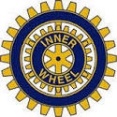 Linköping Inner Wheel Club				2018-10-30				Månadsbrev nr 5 2018-19President:	Lilian RalphssonSekreterare:	Britt Trossmark TorstenssonÅrets IIW-president är Christine Kirby Hennes motto för året som världspresident är:”Empower and Evolve ”Kära IW-vänner!Här kommer månadsbrevet för oktober. Det kommer lite sent beroende på att jag varit bortrest några dagar. Nu är jag i alla fall hemma igen och sitter och tittar ut genom fönstret på ett regnigt, grått och blåsigt landskap. Höstlöven, som är så vackra de dagar när solen lyser, ser även de tråkiga ut, men vi har ju haft väldigt många vackra höstdagar, då vi kunnat njuta av de härliga höstfärgerna. Gråvädersdagarna har varit väldigt få.Snart får vi träffas igen för vårt novembermöte. Det ser jag fram emot.Månadsmöte den 5 november kl. 19.00 på Restaurang Lagerbladet.Sigvard Hallendorff kommer och berättar om ”Linköping förr och nu”.Kostnaden är kr. 200:-.Anmälan senast den 1 november till Elke Berg eller tel. 013 - 15 04 01 eller 0705 - 11 50 84.Om du som har stående anmälan inte kan komma så måste du anmäla detta till Elke, annars måste Du betala för maten även om du inte är närvarande.Månadsmöte med Linköpings Inner Wheel Club den 1 oktober 2018Vi samlades på restaurang Lagerbladet där past president Elisabeth Olofsson-Öberg,  överlämnade presidentkedjan till Lilian Ralphsson. President Lilian Ralphsson hälsade alla välkomna och tände vårt Inner Wheel ljus samt påminde oss alla om vårt motto Vänskap, Hjälpsamhet och Internationell förståelse.Särskilt välkomnades distriktspresidenten  Gunwor  Larsson från Västervik.Efter en god måltid berättade DP Gunwor Larsson lite om sig själv och den resa hon just företagit för att ta sig till Linköping. Resan gick via Stockholm efter att ha vandrat vid Höga Kusten till Västervik och därifrån till Linköping och i morgon bär det av till Skåne. Detta är det första klubbesöket som DP gör och Gunwor avser att besöka klubbarna inom distrikt 241 som vi tillhör. Gunwor har varit DP en gång tidigare för 15 år sedan.Gunwor berättade om Inner Wheel – ett kvinnligt nätverk. Vi är ca 107.000 medlemmar i över 100 länder, varav 4.000 i Sverige. Vi är 92 klubbar och alla klubbar har klubbmöten en gång per månad, utom under sommaren.  Ibland är det sommarmöte i Västervik. Distriktsmöten är det en gång på hösten och ett på våren. Det är två rådsmöten per år. I höst blir det i Västervik och till våren i Skellefteå.Inner Wheel startade för nästan 100 år sedan. Margarette Golding var gift med en rotarian och den första Inner Wheelklubben startade den 10 januari 1924. Därav Inner Wheeldagen varje år den 10 januari. I Sverige startades den första klubben i Filipstad 1949. Och i Linköping startades en klubb av Inez Trotzig som nummer tre i Sverige. De motton som bestämdes för 100 år sedan Vänskap – Hjälpsamhet och Internationell förståelse gäller än i denna dag. Hjälpprojekten är internationella, nationella och lokala. Ett nytt internationellt projekt är ”Caring for Women and Girls”. Det finns tre förslag 1) Ett nordiskt projekt 2) Fortsätta med Garissa i Kenya eller 3) Fistulaprojektet i Etiopien.Gunwor tryckte på att den internationella förståelsen är viktigare än någonsin idag. Gunwor berättade om en medlem som engagerat sig via Svenska kyrkan i Paris, för att hjälpa afghanska pojkar som blivit utvisade.Inner Wheel har också en konsultativ ställning inom FN. Inner Wheel äger tillträde när det gäller barns rättigheter, kvinnors situation, åldrandet och familjefrågor.Varje klubb har en ISO som skall bevaka Inner Wheels internationella frågor. Det finns mycket att hämta på hemsidan och ISO bör berätta för medlemmarna varje möte.International Magazine utkommer en gång per år och varje klubb får ett exemplar. Detta skall cirkulera mellan medlemmarna i klubben. Nästa Convention blir i Indien. Nya världspresidenten heter Chris Kirby, kommer från Australien och hennes motto är Empower and Evolve, mer information finns på hemsidan. Immediate past president Kapila Gupta från Indien hade mottot Leave a lasting Legacy. Hon ville utveckla Inner Wheel och attrahera yngre kvinnor och skapa mindre administration.Gunwor talade varmt för att tänka lite nytt, ha brainstorming, prata om vad som är bra och vad kan göras bättre. Utveckla, bli flera, bjud in yngre kvinnor att bli medlemmar. Medelåldern nu är 72-75 år och om inte yngre skrivs in tynar klubbarna bort. Gunwor uppmanade oss också att läsa både matrikeln och stadgarna. Det har varit på tal att matrikeln endast skulle finnas på hemsidan och inte tryckas upp. Efter en omröstning i klubben beslöts att vi skall rösta för att den fortsättningsvis skall tryckas och distribueras till alla.Gunwor talade också om Inner Wheelmärket som skall se likadant ut fortsättningsvis, dvs det inre hjulet som skall snurra, kuggarna, dvs styrelseposterna som skall bytas.Slutligen talade Gunwor om projekten, IW-doktorn, narkotikabekämpning, Silviastipendier och det internationella projektet ”Caring for Women and Girls”.Det var allt för den här gången. Jag önskar er alla en skön Allhelgona-helg och ser fram emot att vi träffas den 5 november.Varma IW-hälsningarBritt Trossmark Torstenssonsekreterare